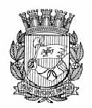 Publicado no D.O.C. São Paulo, 166, Ano 69, Sexta-feira.02 de Setembro de 2016Gabinete do Prefeito, Pág.01PORTARIA 337, DE 1 DE SETEMBRO DE 2016FERNANDO HADDAD, Prefeito do Município de São Paulo,usando das atribuições que lhe são conferidas por lei,RESOLVE:Designar a senhora DARLENE APARECIDA TESTA, RF814.588.1, para, com opção pela remuneração do cargo que titulariza,no período de 05 a 14 de setembro de 2016, substituiro senhor ARTHUR HENRIQUE DA SILVA SANTOS, RF 814.094.4,no cargo de Secretário Municipal, referência SM, da SecretariaMunicipal do Desenvolvimento, Trabalho e Empreendedorismo,à vista de seu impedimento legal, por férias.PREFEITURA DO MUNICÍPIO DE SÃO PAULO, aos 1 de setembrode 2016, 463° da fundação de São Paulo.FERNANDO HADDAD, PrefeitoPORTARIA 338, DE 1 DE SETEMBRO DE 2016FERNANDO HADDAD, Prefeito do Município de São Paulo,usando das atribuições que lhe são conferidas por lei,RESOLVE:Designar o senhor OSWALDO NAPOLEÃO ALVES, RF807.112.8, para, no período de 01 a 30 de setembro de2016, substituir o senhor MARCOS ROGÉRIO DE SOUZA, RF821.054.3, no cargo de Chefe de Gabinete, símbolo CHG, daChefia de Gabinete, do Gabinete da Secretaria Municipal deEducação, à vista de seu impedimento legal, por férias.PREFEITURA DO MUNICÍPIO DE SÃO PAULO, aos 1 de setembrode 2016, 463° da fundação de São Paulo.FERNANDO HADDAD, PrefeitoGabinete do Prefeito,  Pág.03DESPACHOS DO PREFEITO2016-0.196.228-9 – SANDRA INÊS FAÉ, RF 818.066.1– Pedido de afastamento para participar de evento internacional– I. Em face dos elementos de convicção constantes dopresente, em especial as justificativas e considerações de fls.2 e 20 e manifestação de fls. 21 da Controladoria Geral doMunicípio, com fundamento no Dec. 48.743/07, AUTORIZO oafastamento da servidora SANDRA INÊS FAÉ, RF 818.066.1,Secretária Adjunta da Secretaria Municipal do Desenvolvimento,Trabalho e Empreendedorismo – SDTE, no período de 5 a 10 desetembro de 2016 para, sem prejuízo dos vencimentos, direitose vantagens do cargo que titulariza e com ônus para a Municipalidade,empreender viagem à cidade de Montreal – Canadá,para participar do GSEF – “Forum Mondial de L’économie Sociale”.– II. Na conformidade que dispõem os Decs. 48.744/2007 e53.179/2012, concedo 3 diárias no valor de US$ 280,00 cada,com redutor de 50%, perfazendo o valor total de US$ 420,00,para cobertura de despesas com alimentação e transporte interno,conforme solicitado às citadas fls. 2 e 20, onerando a dotaçãoorçamentária da Secretaria Municipal do Desenvolvimento,Trabalho e Empreendedorismo. – III. Observo que a servidoradeverá apresentar, no prazo de 30 dias contados da reassunçãoao serviço, comprovante das atividades empreendidas no períodoacima, acompanhado de manifestação da chefia imediata,fazendo-o a teor do disposto no art. 5º do Dec. 48.743/07.Secretarias, Pág.04DESENVOLVIMENTO,TRABALHOE EMPREENDEDORISMOGABINETE DO SECRETÁRIODESPACHO DA SUPERVISÃO GERAL DE ADMINISTRAÇÃOE FINANÇASPA 2016-0.126.679-7Nos termos do disposto no artigo 16, do Decreto n.º 48.592de 06 de agosto de 2007, APROVO a prestação de contas doprocesso de adiantamento nº 2016-0.126.679-7, em nomeda servidora Alessandra Santos Rosa, referente ao período de11/06/2016 a 20/06/2016, no valor de R$ 8.053,92 (Oito mil ecinquenta e três reais e noventa e dois centavos).SISTEMA MUNICIPAL DE PROCESSOS - SIMPROCDESPACHOS: LISTA 2016-2-159COORDENADORIA DE SEGURANCA ALIMENTAR E NUTRICIONALENDERECO: .PROCESSOS DA UNIDADE SDTE/COSAN/FEIRA/SUP2016-0.142.139-3 UKM COMERCIO DE OVOVS LTDAINDEFERIDOA VISTA DOS ELEMENTOS, NAO AUTORIZADA A SOLICITACAOINICIAL.2016-0.144.865-8 ANDREIA NUNES HORTIFRUTI LTDADEFERIDOAUTORIZADA A INCLUSAO DA(S) FEIRA(S) 4077-0-CS, METRAGEM08X02, GRUPO DE COMERCIO 04.00, NA MATRICULA000.183-05-9.2016-0.150.152-4 F.MARTINS LIMA HORTIFRUTI LTDA MEDEFERIDOAUTORIZADA A INCLUSAO DA(S) FEIRA(S) 4077-0-CS METRAGEM08X02, GRUPO DE COMERCIO 04.00, NA MATRICULA001.764-03-9.2016-0.152.465-6 EMERSON DANIEL NASCIMENTO DACONCEICAOPARCIALMENTE DEFERIDOAUTORIZADA A EXPEDICAO DE MATRICULA INICIAL, GRUPODE COMERCIO 02.00, METRAGEM 04X02, N(S) FEIRA(S)5064-4-SE E NAO AUTORIZADA PARA A(S) FEIRA(S) LIVRE(S)1192-4-SE, POR FALTA DE ESPACO FISICO2016-0.152.479-6 GABRIEL ALONSO STADUTOPARCIALMENTE DEFERIDOAUTORIZADA A EXPEDICAO DE MATRICULA INICIAL, GRUPODE COMERCIO 03.00, METRAGEM 04X02, N(S) FEIRA(S)5064-4-SE E NAO AUTORIZADA PARA A(S) FEIRA(S) LIVRE(S)1192-4-SE, POR FALTA DE ESPACO FISICO2016-0.155.874-7 ANDRE GUSTAVO FRANCA SANTOSDEFERIDOAUTORIZADA A EXPEDICAO DE MATRICULA INICIAL, GRUPODE COMERCIO 04.00, METRAGEM 10X02, N(S) FEIRA(S)1078-2-CL, 3039-2-BT, 4051-7-CL, 5081-4-MB, 6034-8-BT E7071-8-BT2016-0.169.755-0 JOSE AVELINO SERRAODEFERIDOCOM FUNDAMENTO NO ART. 18 E 24 INC. VI, DO DEC.48.172/07, SATISFEITAS AS DEMAIS EXIGENCIAS LEGAIS, AUTORIZADAA TRANSFERENCIA DA MATRICULA 005.405-01-7 DEJOSEAVELINO SERRAO PARA COMERCIO DE BANANAS LETICIALTDA-ME, BEM COMO A INCLUSAO DO PREPOSTO JONATHASFERREIRA XAVIER2016-0.173.557-6 RUY CARLOS DE ANDRADE BONEDEFERIDOAUTORIZADA A INCLUSAO DA(S) FEIRA(S) 5066-0PJS METRAGEM07X04, GRUPO DE COMERCIO 12.00, NA MATRICULA001.337-03-3.2016-0.174.585-7 JOSE ANTONIO MOREIRA MACIELDEFERIDOAUTORIZADA A INCLUSAO DA(S) FEIRA(S) 1117-7-JT, METRAGEM10X02, GRUPO DE COMERCIO 01.00, NA MATRICULA004.057-03-12016-0.189.546-8 JOAO BOSCO FELICIANO DA SILVADEFERIDOAUTORIZADA A INCLUSAO DA(S) FEIRA(S) 4135-1-SE E5001-6-SE, METRAGEM 08X02, GRUPO DE COMERCIO 04.00,NA MATRICULA 014.560-02-0.2016-0.190.561-7 EDGAR TAKESHI HOCAMADEFERIDOAUTORIZADA A INCLUSAO DA(S) FEIRA(S) 6006-2-PI, METRAGEM04X04, GRUPO DE COMERCIO 13.00, NA MATRICULA010.719-02-4.2016-0.194.491-4 PAULO ROQUE DIASDEFERIDOCOM FUNDAMENTO NO ART. 25, INC. II DO DEC.48.172/07, RESSALVADA A COBRANCA DE EVENTUAIS DEBITOSEXISTENTES, AUTORIZADA A BAIXA N(S) FEIRA(S) 6151-4-PR,NA MATRICULA 017.129-01-0.2016-0.195.578-9 LOURIVAL FRANCISCO ALEXANDREDEFERIDOCOM FUNDAMENTO NO ART. 25, INC. II DO DEC.48.172/07, RESSALVADA A COBRANCA DE EVENTUAIS DEBITOSEXISTENTES, AUTORIZADA A BAIXA TOTAL DA MATRICULA210.620-01-3, A PARTIR DE 26.08.2016COORDENADORIA DE SEGURANÇA ALIMENTARE NUTRICIONALRETIFICAÇÃO2013-0.372.433-9.Retificação ao extrato de termo de permissão de usopublicado no DOC de 1º/09/2016, pág. 8. Onde se lê: Ramo:Hortifrutícola – Box 04/05 – Rua F, Leia-se: Ramo: ComércioAtacadista de Frutas, Verduras, Legumes e Similares – Box04/05 – Rua F